Химия 2023-24-ТМ-11Практическая работа № 5 «Окислительно-восстановительные реакции»Цель работы: закрепить полученные знания об окислительно-восстановительных реакциях.Вспомним: 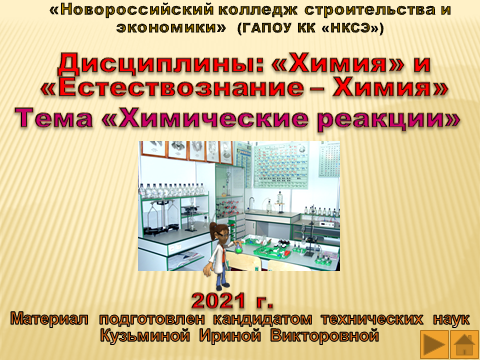 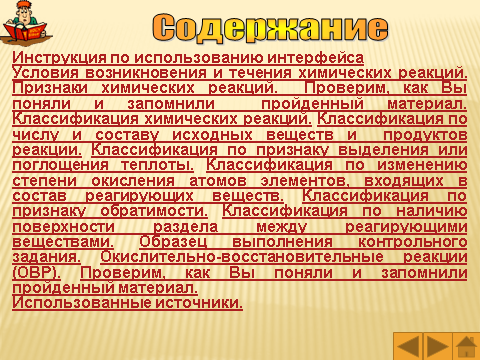 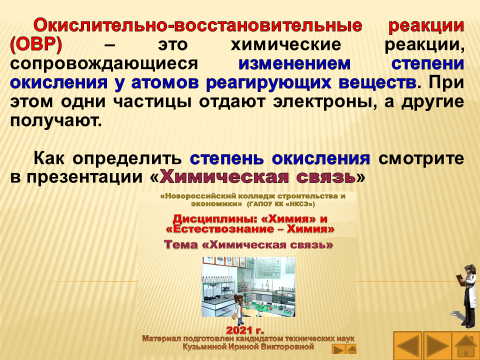 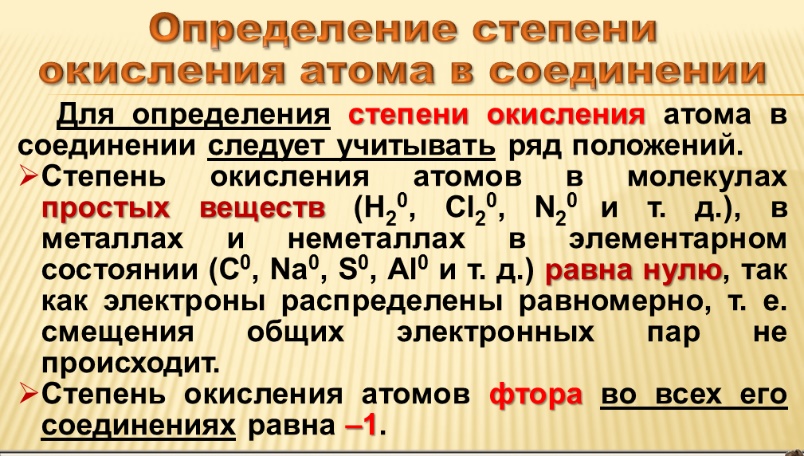 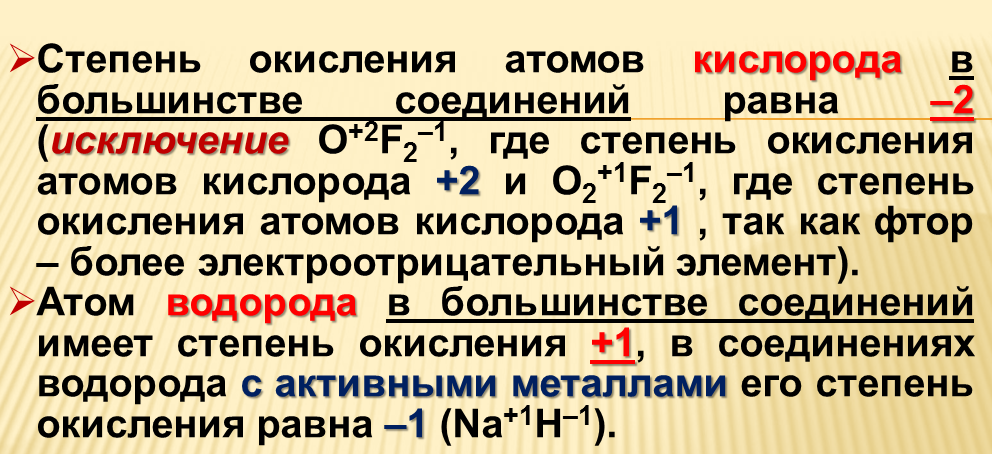 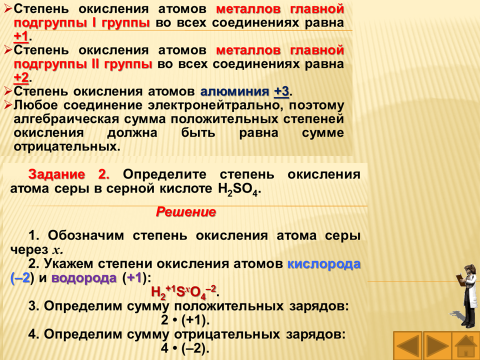 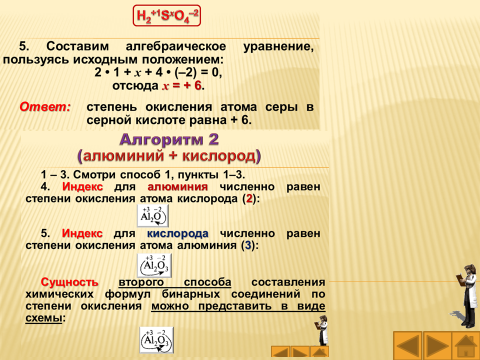 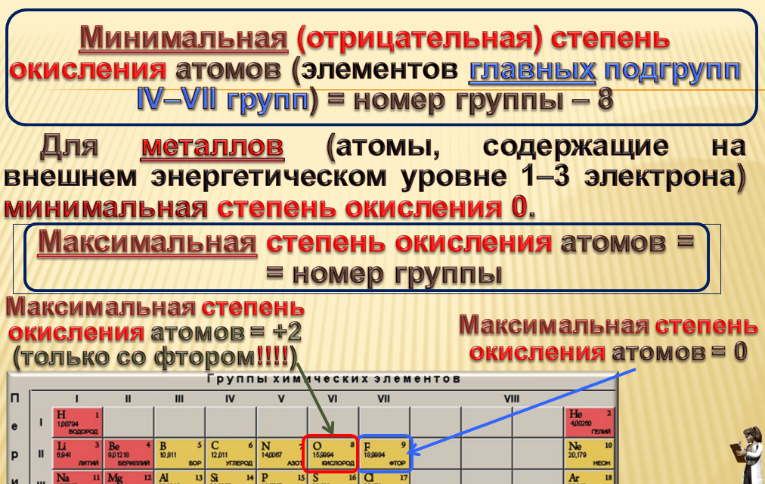 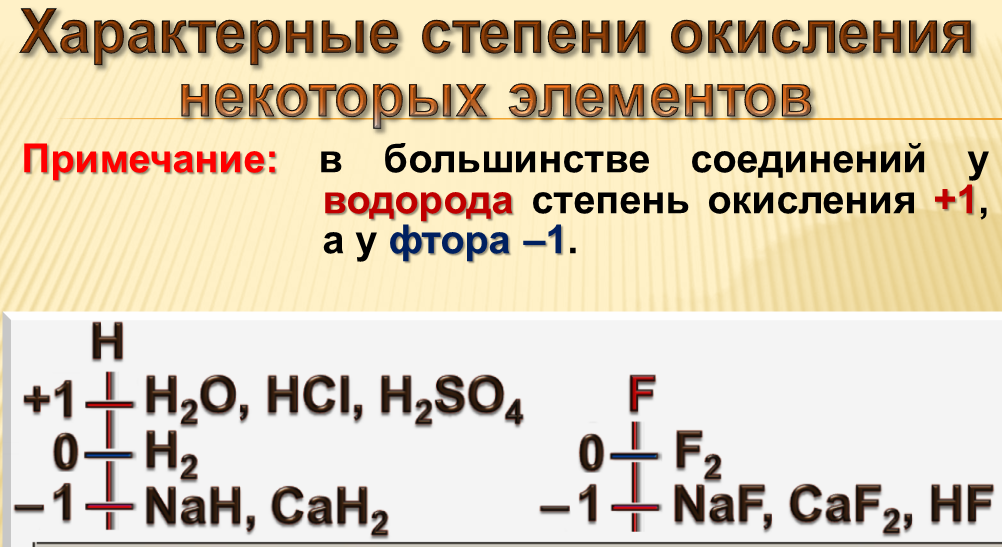 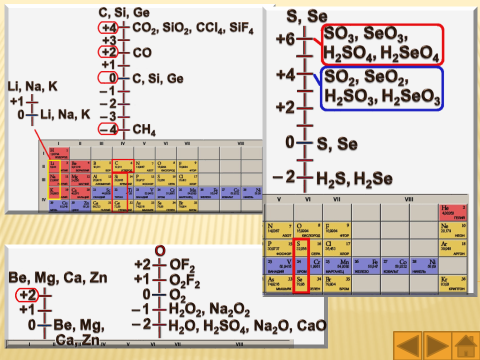 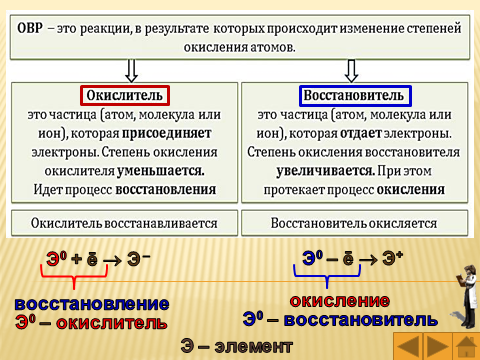 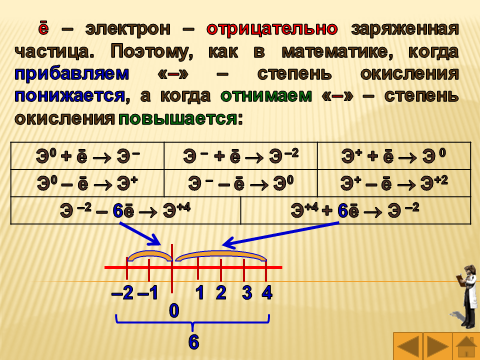 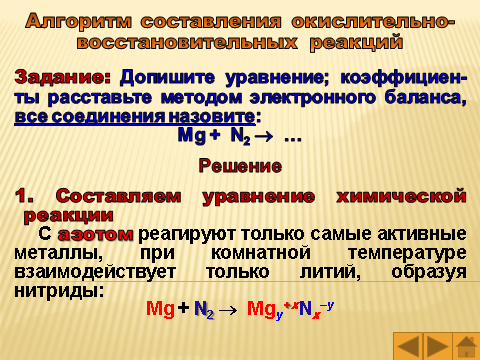 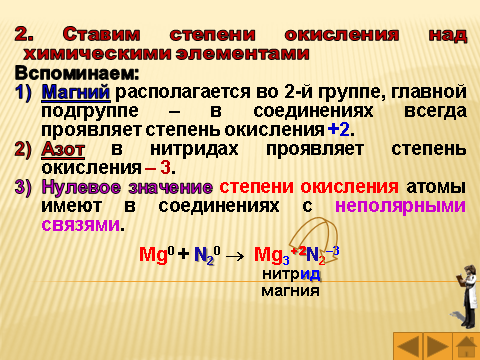 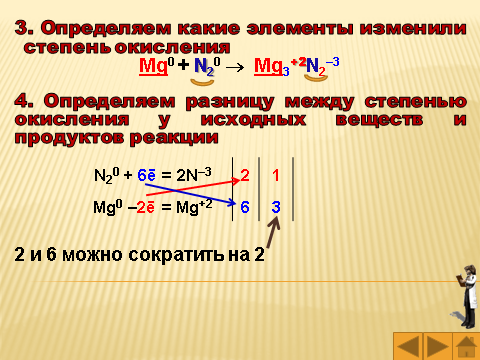 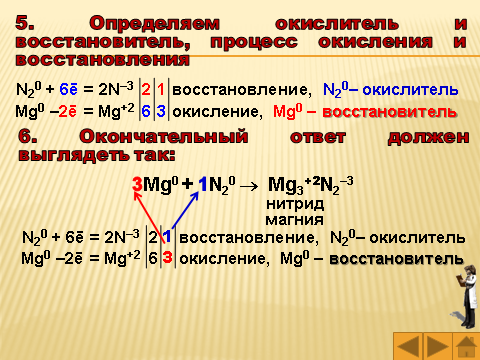 Реакции, которые протекают c изменением степени окисления (окислительно-восстановительные реакции или ОВР):а) межмолекулярные реакции, в которых окислитель и восстановитель находятся в разных веществах 4N–3H+3    +   5O20 → 4N+2O –2 +   6H+2O –2б) внутримолекулярные реакции, в которых в одном и том же веществе атомы одного элемента являются окислителями, а атомы другого – восстановителями2K+Cl+5O–23 → 2K+Cl – + 3O02в) реакции диспропорционирования или самоокисления-самовосстановления, в которых в одном и том же веществе часть атомов одного и того же элемента являются окислителями, а другая часть – восстановителями3H+N+3O–22 → H+N+5O–23 + 2N+2O–2 + H+2O–2Задания: Определите тип ОВР; на основании электронных уравнений расставьте коэффициенты в уравнении реакции, идущей по схеме: O20 + 4ē = 2O –25восстановление, O20 – окислительN –3 – 5ē = N+2 4окисление, N – 3  – восстановитель2O –2 – 4ē = O20 63окисление, O –2 – восстановительCl+5 + 6ē = Cl – 42восстановление, Cl+5 –окислительN+3  – 2ē = N+51окисление, N+3 –  восстановительN+3 + ē = N+2 2восстановление, N+3  – окислитель№ вариантаЗадание 1K2Cr2O7 + KI + H2SO4 → Cr2(SO4)3 + I2 + K2SO4 + Н2O2(NH4)2Cr2O7   N2 + Cr2O3 + Н2O3KВr + KВrO3 + H2SO4 → Вr2 + K2SO4 + Н2O4Р + HIO3 + Н2O  Н3РO4 + HI5Н2С2O4 + KМnO4 + H2SO4  CO2 + MnSO4 + K2SO4 + Н2О6Сu(NO3)2  СuО + NO2 + О27FeS2 + O2  Fe2O3 + SO28Н2O2 + KМnO4 + H2SO4  О2 + MnSO4 + K2SO4 + H2O9I2 + HNO3  НIO3 + NO + Н2O10KI + KNO2 + H2SO4  I2 + NO + K2SO4 + H2O11Cu2O + HNO3  NO + Cu(NO3)2 + H2O12Fe3O4 + H2  Fe + H2O13H2S + Сl2 + Н2O  H2SO4 + HCl14SnSO4 + KMnO4 + H2SO4  Sn(SO4)2 + MnSO4 + K2SO4 + Н2O15NH3 + O2NO + H2O16FeCl2 + K2Сr2O7 + НС1  FeCl3 + СrСl3 + KCl + H2O17K2S + K2Сr2O7 + H2SO4  S + Cr2(SO4)3 + K2SO4 +H2O18Na2O2 + CO2  Na2CO3 + O219Fe2O3 + KOH + KNO3  KNO2 + K2FeO4 + H2O20KI + H2O2 + H2SO4  I2 + K2SO4 + Н2О21KMnO4  МnО2 + K2MnO4 + O222CuS + HNO3  Cu(NO3)2 + H2SO4 + NO2 + H2O23Н3АsО3 + KMnO4 + H2SO4  H3AsO4 + MnSO4 + K2SO4 + H2O24N2H4 + K2Cr2O7 + H2SO4  N2 + Cr2(SO4)3 + K2SO4 + H2O25NaCrO2 + PbO2 + NaOH  Na2CrO4 + Na2PbO2 + H2O26P + KOH + H2O  PH3 + KH2PO427PbS + HNO3  Pb(NO3)2 + NO2 + S + H2O28K2Сr2O7 + HClконц.  Cl2 + СrCl3 + KCl + H2O29Сr(ОН)3 + Вr2 + NaOH  Na2СrO4 + NaBr + H2O30Са3(PO4)2 + С + SiO2  CaSiO3 + P4 + CO